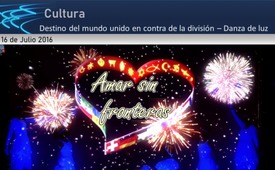 "El destino del mundo - unidos contra la división" - Danza de las luces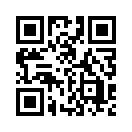 La danza luminosa en 2D "El destino del mundo - unidos contra la división" representa, a modo de parábola, lo que mueve a la humanidad en nuestros días. Acompañado de la música del largometraje "En el principio estaba el corazón", interpretado en el Encuentro Internacional de la Amistad 2016.

[Una coproducción de Panorama-Film y Kla-TV, guión: Ruth Schneider, intérpretes: Equipo de baile de Mischa].La danza luminosa en 2D "El destino del mundo - unidos contra la división" representa, a modo de parábola, lo que mueve a la humanidad en nuestros días. Acompañado de la música del largometraje "En el principio estaba el corazón", interpretado en el Encuentro Internacional de la Amistad 2016.de -Fuentes:[Una coproducción de Panorama-Film y Kla-TV, guión: Ruth Schneider, intérpretes: Equipo de baile de Mischa].Esto también podría interesarle:---Kla.TV – Las otras noticias ... libre – independiente – no censurada ...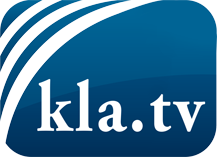 lo que los medios de comunicación no deberían omitir ...poco escuchado – del pueblo para el pueblo ...cada viernes emisiones a las 19:45 horas en www.kla.tv/es¡Vale la pena seguir adelante!Para obtener una suscripción gratuita con noticias mensuales
por correo electrónico, suscríbase a: www.kla.tv/abo-esAviso de seguridad:Lamentablemente, las voces discrepantes siguen siendo censuradas y reprimidas. Mientras no informemos según los intereses e ideologías de la prensa del sistema, debemos esperar siempre que se busquen pretextos para bloquear o perjudicar a Kla.TV.Por lo tanto, ¡conéctese hoy con independencia de Internet!
Haga clic aquí: www.kla.tv/vernetzung&lang=esLicencia:    Licencia Creative Commons con atribución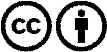 ¡Se desea la distribución y reprocesamiento con atribución! Sin embargo, el material no puede presentarse fuera de contexto.
Con las instituciones financiadas con dinero público está prohibido el uso sin consulta.Las infracciones pueden ser perseguidas.